第68回　全日本教員ソフトボール選手権大会≪宿泊申込要項≫１．宿泊のご案内 　※この旅行は、名鉄観光サービス㈱和歌山支店が企画・実施する募集型企画旅行となります。宿泊設定日：令和4年　7月29日（金）～7月31日（日）までの３日間この書面は、旅行業法第12条の4に定める旅行取引条件説明書面及び同法第12条の5に定める契約書面の一部になります。・旅行代金について（P.2宿泊リストご参照願います）・原則、1名様あたり【1泊朝食付】　税金・サービス料込みで設定しております。
対象は選手・監督・コーチ・一般応援になります。・宿舎は、洋室【１室１名様（シングル）・が基本となります。ご希望がございましたらツインも承ります。・旅行料金には、宿泊料金・連絡通信費・郵送料が含まれていますが、会場までの交通費・個人的な諸経費は含んでおりません。・宿泊に関しての要望事項は「備考」欄に記入して下さい。早着・遅着の取り扱い（チェックインは午後15時00分以降、チェックアウトは午前10時00分以前となります。）原則、試合結果、試合時間の如何を問わず、宿泊のキャンセルは規定の取消料がかかります。（３）宿泊人数の変更については7月25日（月）までに最初の申込書に変更事項を明記の上、　　　　　ＦＡＸまたはメールにてお知らせ下さい。（４）旅行条件につきましては、詳しい旅行条件を説明した書面をお渡ししますので、事前にご確認の上お申込下さい。この書面は、旅行業法第12条の4に定める旅行取引条件説明書面及び同法第12条の5に定める契約書面の一部になります。＜宿泊施設案内　一覧＞宿泊対象期間：令和4年　7月29日（金）・7月30日（土）・7月31日（日）◆下記旅行代金に含まれるもの　【シングル1泊朝食付　税金・サービス料込】　２．旅行代金取消料 ※変更、取消に生じた差額は、大会終了後振込みにてご指定の口座へご返金致します。※試合の敗退による取消（負け帰り）の扱いにつきまして　試合敗退の翌日以降の取消料はいただきません。但し、試合の敗退の当日は必ずご宿泊をお願い致します。万が一、　　お客様都合によりお帰りになられる場合も取消料は100％頂きます。7/30以降ホテル出発時には、ホテルに荷物を残されないようお願いします。3．お申込み　※旅行条件につきましては、詳しい旅行条件を説明した書面をお渡ししますので、事前にご確認の上お申込下さい。　※旅行契約は申込金をいただいた時に成立したものとします（１）申込み方法・締切日について出場が決定次第、所定の申込書でＦＡＸまたはメールにて申込み下さい。（到着前の電話での申込み、変更、取消は受付しておりませんので、ご了承下さい）別紙申込書に必要事項を記入して、　６月３０日（木）17時00分【必着】にてお願いします。
変更・取消はＦＡＸまたはメールにてお願いします。（２）宿泊決定通知・精算について申込み責任者様に、７月８日（金）までに【宿泊確認書、請求書】等をお送り致します。※宿泊券は発行致しません。確認書にて代えさせて頂きます。　　・回答書到着後、指定口座へ　７月２０日（水）までにお振込み願います。（３）お願い　このたび、７月の夏休み時期に大会運営を円滑に遂行するにあたり、和歌山県内の宿泊事情を考慮して早期より手配準備をしてまいりました。そのため、極力、大会実行委員会で計画した宿舎への宿泊にご協力をお願い致します。■振込口座■〇三菱UFJ銀行　新東京支店（普通）　３３１８７７１　メイテツカンコウサービス（カ　　　　　　　　　　　　　　　　　　　　＜恐れ入りますが、振込手数料はお客様にてご負担願います＞４．大会期間中　・大会期間中に変更・取消が発生した場合は、必ず大会会場の【名鉄観光ツアーデスク】までお申出下さい。５．お問合せ先・申込先　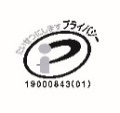 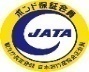 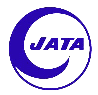 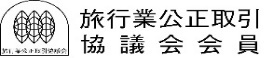 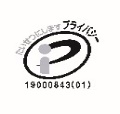 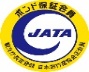 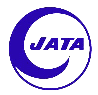 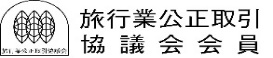 ６．個人情報の取扱について　ご旅行申込に際して提出いただく個人情報につきましては、お客様との連絡のためや宿泊・運送機関等の提供するサービスの手配及び受領のための手続きに利用させていただくほか必要な範囲内で当該機関等及び手配代行者に提供いたします。また大会実行委員会にも提供いたします。当社の個人情報の取扱いに関する方針については、当社の店頭またはホームページでご確認下さい。（http://www.mwt.co.jp）なお旅行条件は令和4年4月20日を基準としています。旅行代金は令和4年　4月20日現在有効な運賃・規則を　基準としております。第６８回　全日本教員ソフトボール選手権大会宿泊申込書　※別紙、宿泊者名簿も必ずご記入ください。　○下記にご希望のホテル申込記号をご記入ください。満室の場合は第2・第3希望以降のホテルになることもあります。あらかじめご了承願います。◆お問合せ・お申込先名鉄観光サービス㈱　和歌山支店　担当：西川　友基〒640-8158　和歌山市十二番丁31番地ＴＥＬ　073-423-4975　　ＦＡＸ　073-423-4980第68回　全日本教員ソフトボール選手権大会　　　選手　　　宿泊者名簿　（申込欄不足の場合コピーしてお使いください）チーム名　　　　　　　　　　　　　　　　　　　　　　　　　　　　　　　　　　　　Ｎｏ．　　　　※旅行手配のために必要な範囲内での運送・宿泊機関等への個人情報の提供について同意の上、本旅行に申込みます。第68回　全日本教員ソフトボール選手権大会監督・コーチ・応援者　　宿泊者名簿　（申込欄不足の場合コピーしてお使いください）チーム名　　　　　　　　　　　　　　　　　　　　　　　　　　　　　　　　　　　　　　　　Ｎｏ．　　　　※旅行手配のために必要な範囲内での運送・宿泊機関等への個人情報の提供について同意の上、本旅行に申込みます。行　　程　①各地出発～(各自)～宿泊地到着　　②宿泊地出発～（各自）～各地到着最少催行人員：1名　　／　　添乗員：同行しません　旅行条件の基準期日：4月20日（水）エリア施設名申込番号1名様あたり会場までの所要時間朝食開始時間駐車場岩出市ホテルいとう8,800円車で20分7:00～無料橋本市ホテルルートイン橋本9,000円車で30分6:45～無料和歌山城ホテルアバローム紀の国11,000円車で50分7:00～1泊500円JR和歌山駅ホテルグランヴィア和歌山13,500円車で45分6:30～1泊1,000円JR和歌山駅和歌山アーバンホテル10,000円車で40分6:30～1泊1,000円JR和歌山駅シティイン和歌山8,800円車で45分6:30～1泊1,000円JR和歌山駅コンフォートホテル和歌山9,000円車で45分6:30～1泊1,050円JR和歌山駅和歌山第1冨士ホテル7,800円車で45分6:30～1泊700円JR和歌山駅和歌山第2冨士ホテル7,800円車で45分6:30～1泊700円お申出日5日前まで４日前まで3～２日前前　　日当　　日無連絡及び開始後宿泊（宿泊日基準）無料20％30％40％50％100％フリガナ都道府県名チーム名都道府県名申込担当者氏名区　分監督・その他（　　　　　　）担当者住所(書類送付先）〒 　　　　　－〒 　　　　　－〒 　　　　　－担当者電話自宅　ＦＡＸ自宅勤務先担当者電話携帯　ＦＡＸ自宅勤務先当日連絡責任者携　帯宿泊申込人数7/29（金）7/30（土）7/31（日）申込しない宿泊申込人数　　　　人　　　　人　　　　人申込しない希望宿泊ホテル申込記号第1希望　　　　　　　　　　　　第2希望　　　　　　　　　　　第3希望　　　　　　　　　　　　第4希望　　　　　　　．第1希望　　　　　　　　　　　　第2希望　　　　　　　　　　　第3希望　　　　　　　　　　　　第4希望　　　　　　　．第1希望　　　　　　　　　　　　第2希望　　　　　　　　　　　第3希望　　　　　　　　　　　　第4希望　　　　　　　．第1希望　　　　　　　　　　　　第2希望　　　　　　　　　　　第3希望　　　　　　　　　　　　第4希望　　　　　　　．交通手段●貸切バス（大型・中型・小型）　※○印をつけて下さい。　　　●乗務員・運転士の宿泊　　有（　　　名）　・　無※乗務員・運転士の宿泊が必要な場合は名簿覧に｢乗務員｣として必ずご記入ください尚、乗務員の宿泊は、他の乗務員同士で相部屋になる可能性もありますのでご了承ください。交通手段●自家用車　　　　　台　（大型ﾊﾞｽ・中型ﾊﾞｽ・ﾏｲｸﾛﾊﾞｽ・乗用車・その他　　　　　）　※○印をつけて下さい。◆宿泊を申し込まない方にお尋ねします。(※○印をご記入ください)　　　※大会運営を円滑にする目的及び緊急連絡体制強化のためご協力願います。　　　　宿泊せずに通う　・　直接手配【宿泊施設名：　　　　　　　　　　　　　　　　　　　　　　　　　　】　　◆宿泊を申し込まない方にお尋ねします。(※○印をご記入ください)　　　※大会運営を円滑にする目的及び緊急連絡体制強化のためご協力願います。　　　　宿泊せずに通う　・　直接手配【宿泊施設名：　　　　　　　　　　　　　　　　　　　　　　　　　　】　　代金振込後に人数変更や取消が出た場合、返金振込先をご記入の上ＦＡＸでお知らせ下さい。代金振込後に人数変更や取消が出た場合、返金振込先をご記入の上ＦＡＸでお知らせ下さい。代金振込後に人数変更や取消が出た場合、返金振込先をご記入の上ＦＡＸでお知らせ下さい。代金振込後に人数変更や取消が出た場合、返金振込先をご記入の上ＦＡＸでお知らせ下さい。代金振込後に人数変更や取消が出た場合、返金振込先をご記入の上ＦＡＸでお知らせ下さい。代金振込後に人数変更や取消が出た場合、返金振込先をご記入の上ＦＡＸでお知らせ下さい。代金振込後に人数変更や取消が出た場合、返金振込先をご記入の上ＦＡＸでお知らせ下さい。代金振込後に人数変更や取消が出た場合、返金振込先をご記入の上ＦＡＸでお知らせ下さい。代金振込後に人数変更や取消が出た場合、返金振込先をご記入の上ＦＡＸでお知らせ下さい。　　　　　銀行　　　　　支店普通・当座　　　口座Ｎｏ．　　名義：弊社使用欄受付日：整理番号：No氏　　名区　分宿　　泊　　日宿　　泊　　日宿　　泊　　日備考No氏　　名区　分7/29（金）7/30（土）7/31（日）例メイテツ　タロウ選手○○○１選手２選手３選手４選手５選手６選手７選手８選手９選手１０選手１１選手１２選手１３選手１４選手１５選手１６選手１７選手１８選手１９選手２０選手小 　計 ※宿泊日ごとに合計してください小 　計 ※宿泊日ごとに合計してください小 　計 ※宿泊日ごとに合計してください人人人No氏　　名区　分性別宿　　泊　　日宿　　泊　　日宿　　泊　　日備考No氏　　名区　分性別7/29（金）7/30（土）7/31（日）※大人・子どもの区分等例メイテツ　タロウ監督・コーチ・運転手・応援男・女〇○○１監督・コーチ・運転手・応援男・女２監督・コーチ・運転手・応援男・女３監督・コーチ・運転手・応援男・女４監督・コーチ・運転手・応援男・女５監督・コーチ・運転手・応援男・女６監督・コーチ・運転手・応援男・女７監督・コーチ・運転手・応援男・女８監督・コーチ・運転手・応援男・女９監督・コーチ・運転手・応援男・女１０監督・コーチ・運転手・応援男・女１１監督・コーチ・運転手・応援男・女１２監督・コーチ・運転手・応援男・女１３監督・コーチ・運転手・応援男・女１４監督・コーチ・運転手・応援男・女１５監督・コーチ・運転手・応援男・女１６監督・コーチ・運転手・応援男・女１７監督・コーチ・運転手・応援男・女１８監督・コーチ・運転手・応援男・女１９監督・コーチ・運転手・応援男・女２０監督・コーチ・運転手・応援男・女小 　計 ※宿泊日ごとに合計してください小 　計 ※宿泊日ごとに合計してください小 　計 ※宿泊日ごとに合計してください小 　計 ※宿泊日ごとに合計してください　　　人人人